КОНТРОЛЬНО-СЧЕТНАЯ ПАЛАТА ГОРОДА ЕНИСЕЙСКАУТВЕРЖДЕНприказом председателяКонтрольно-счетной палатыгорода Енисейскаот «        »                       2020г  №         .СТАНДАРТорганизации деятельностиКонтрольно-счетной палаты города ЕнисейскаКрасноярского краяСОД 2«ПОРЯДОК ДЕЙСТВИЙ ДОЛЖНОСТНЫХЛИЦ КОНТРОЛЬНО-СЧЕТНОЙ ПАЛАТЫ ГОРОДА ЕНИСЕЙСКА ПРИВЫЯВЛЕНИИ АДМИНИСТРАТИВНЫХ ПРАВОНАРУШЕНИЙ»СодержаниеОбщие положенияСтандарт организации деятельности контрольно-счетной палаты города Енисейска «Порядок действий должностных лиц контрольно-счетной палатыгорода Енисейска при выявлении административных правонарушений» (далее – СОД 2) устанавливает порядок исполнения контрольно-счетной палаты города Енисейска (далее – КСП г. Енисейска) полномочий по выявлению административных правонарушений, предусмотренных законодательством Российской Федерации об административных правонарушениях.Целью СОД 2 является обеспечение реализации КСП г. Енисейска государственного полномочия по составлению протоколов об административном правонарушении. СОД 2 разработан с учетом требований подраздела 6 Стандарта внешнего муниципального финансового контроля СФК 1 «Общие правила проведения контрольного мероприятия» (утвержден приказом председателя контрольно-счетной палаты города Енисейска от 15 августа 2013 года № 5).Задачами СОД 2 являются:- обеспечение объективного и своевременного выявления административных правонарушений;- определение общих правил и процедур составления протоколов об административном правонарушении и их направлении в суд;- обобщение практики КСП г. Енисейска по выявлению административных правонарушений.По вопросам, порядок которых не урегулирован настоящим СОД 2, согласно требованиям главы 3 Положения о контрольно-счетной палате города Енисейска, утвержденного решением Енисейского городского Совета депутатов от 23.11.2011 №24-174, решения принимаются председателем КСП г. Енисейска, в соответствии с действующим законодательством РФ.Нормативно-правовые акты, регулирующие исполнение полномочий по выявлению административных правонарушенийПравовой основой исполнения КСП г. Енисейска полномочий по выявлению административных правонарушений является:- Кодекс Российской Федерации об административных правонарушениях от 30.12.2001 № 195-ФЗ (далее - КоАП РФ);- Федеральный закон от 07.02.2011 № 6-ФЗ «Об общих принципах организации и деятельности контрольно-счетных органов субъектов Российской Федерации и муниципальных образований»;- Федеральный закон от 26.12.2008 № 294-ФЗ «О защите прав юридических лиц и индивидуальных предпринимателей при осуществлении государственного контроля (надзора) и муниципального контроля»;- решение Енисейского городского Совета депутатов от 23.11.2011 №24-174 «Об утверждения Положения о контрольно-счетной палате города Енисейска»;- Регламент работы Контрольно-счетной палаты города Енисейска», утвержденный Председателем Контрольно-счетной палаты города Енисейска от 08.10.2015;- Настоящий СОД 2.В случае внесения изменений в указанные в настоящем пункте документы (замены их новыми) СОД 2 применяется с учетом соответствующих изменений (нового документа).Основные понятия, используемые в СОД 2Для целей настоящего СОД 3 используются следующие основные понятия:Административное правонарушение – противоправное, виновное действие(бездействие) физического или юридического лица, за которое КоАП РФ установлена административная ответственность (ч. 1 ст. 2.1. КоАП РФ). Согласно части 1 статьи 1.5 КоАП РФ лицо подлежит административной ответственности только за те административные правонарушения, в отношении которых установлена его вина.Юридическое лицо признается виновным в совершении административного правонарушения, если будет установлено, что у него имелась возможность для соблюдения правил и норм, за нарушение которых КоАП РФ предусмотрена административная ответственность, но данным лицом не были приняты все зависящие от него меры по их соблюдению.Формы вины - административное правонарушение признается совершенным умышленно, если лицо, его совершившее, сознавало противоправный характер своего действия (бездействия), предвидело его вредные последствия и желало наступления таких последствий или сознательно их допускало либо относилось к ним безразлично. Административное правонарушение признается совершенным по неосторожности, если лицо, его совершившее, предвидело возможность наступления вредных последствий своего действия (бездействия), но без достаточных к тому оснований самонадеянно рассчитывало на предотвращение таких последствий либо не предвидело возможности наступления таких последствий, хотя должно было и могло их предвидеть.Возбуждение дела об административном правонарушении:- составление должностным лицом КСП Казачинского района в пределах компетенции КСП Казачинского района и в результате непосредственного обнаружения достаточных данных, указывающих на наличие события административного правонарушения, протокола об административном правонарушении;- вынесение определения о возбуждении дела об административном правонарушении и проведении административного расследования должностным лицом КСП г. Енисейска, уполномоченным на составление протокола, немедленно после выявления факта совершения административного правонарушения в области бюджетного законодательства и нормативных правовых актов, регулирующих бюджетные правоотношения, в случаях, если после выявления административного правонарушения осуществляются экспертиза или иные процессуальные действия, требующие значительных временных затрат.Лица, в отношении которых возбуждается дело об административном правонарушении – физические, должностные или юридические лица, совершившие административное правонарушение.Под физическим лицом (гражданином), в отношении которого возбуждается дело об административном правонарушении, в настоящем СОД 2 следует понимать совершившее административное правонарушение, предусмотренное ч. 2 ст. 15.15.5, ч. 1 ст. 19,4, ч. 1 ст. 19.4.1, ст. 19.7 КоАП РФ, лицо, достигшее к моменту совершения административного правонарушения возраста шестнадцати лет и являющееся получателем субсидий.Под должностным лицом, в отношении которого возбуждается дело об административном правонарушении в настоящем СОД 2 следует понимать совершившее административное правонарушение лицо, постоянно, временно или всоответствии со специальными полномочиями осуществляющее функции представителя власти, то есть наделенное в установленном законом порядке распорядительными полномочиями в отношении лиц, не находящихся в служебнойзависимости от него; лицо, выполняющее организационно-распорядительные или административно-хозяйственные функции в государственных органах, органах местного самоуправления, государственных и муниципальных организациях; лицо, осуществляющее предпринимательскую деятельность без образования юридического лица. Совершившие административные правонарушения в связи с выполнением организационно-распорядительных или административно- хозяйственных функций руководители и другие работники иных организаций. Должностное лицо подлежит административной ответственности в случае совершения им административного правонарушения в связи с неисполнением либо ненадлежащим исполнением своих служебных обязанностей.Законный представитель юридического лица - его руководитель, а также иное лицо, признанное в соответствии с законом или учредительными документами органом юридического лица. Полномочия законного представителя юридического лица подтверждаются документами, удостоверяющими его служебное положение.Должностное лицо КСП г. Енисейска, уполномоченное на составление протокола об административных правонарушениях (далее – уполномоченное должностное лицо КСП г. Енисейска) – председатель и аудитор.Протокол об административном правонарушении – протокол, составленный в двух экземплярах должностным лицом КСП г. Енисейска в пределах полномочий КСП г. Енисейска, в соответствии с приложением 2 к настоящему СОД 2, в порядке, предусмотренном статьей 28.2. КоАП РФ и настоящим СОД 2.Определение о возбуждении дела об административном правонарушении и проведении административного расследования – определение, составленное в двух экземплярах должностным лицом КСП г. Енисейска в пределах полномочий КСП г. Енисейска, в соответствии с приложением 6 к настоящему СОД 2, в порядке, предусмотренном статьей 28.7. КоАП РФ и настоящим СОД 2.Административное расследование - осуществление экспертизы или иных процессуальных действий, требующих значительных временных затрат, должностным лицом КСП г. Енисейска, уполномоченным на составление протокола об административном правонарушении и выявившим административноеправонарушение, а по решению председателя КСП г. Енисейска или аудитором - другим должностным лицом КСП г. Енисейска, уполномоченным составлять протоколы об административных правонарушениях. Административное расследование проводится по месту совершения или выявления административного правонарушения.Процессуальные действия – предусмотренные КоАП РФ процедуры сбора доказательств по делу об административном правонарушении (получение объяснений (образец оформления объяснения приведен в приложении 11 к СОД 2), направление поручений и запросов, истребование сведений и т.п.).Постановление о прекращении дела об административном правонарушении – оформленное в установленном КоАП РФ порядке решение о прекращении административного дела в связи с отсутствием события или состава административного правонарушения; действия лица в состоянии крайней необходимости; издание акта амнистии, если такой акт устраняет применение административного наказания; отмены закона, установившего административную ответственность; истечения сроков давности привлечения к административной ответственности; наличия по одному и тому же факту совершения противоправныхдействий (бездействия) лицом, в отношении которого ведется производство по делу об административном правонарушении, постановления о назначении административного наказания, либо постановления о прекращении производства по делу об административном правонарушении, либо постановления о возбуждении уголовного дела; смерти физического лица, в отношении которого ведется производство по делу об административном правонарушении; в связи с установлением во время производства по делу об административном правонарушении, что главой муниципального образования, возглавляющим местную администрацию, иным должностным лицом органа местного самоуправления, руководителем муниципального учреждения вносилось или направлялось в соответствии с порядком и сроками составления проекта соответствующего местного бюджета предложение о выделении бюджетных ассигнований на осуществление соответствующих полномочий органа местного самоуправления, выполнение муниципальным учреждением соответствующих уставных задач и при этом бюджетные средства на указанные цели не выделялись. (ст. 24.5. КоАП РФ)Давность привлечения к административной ответственности (ст. 4.5 КоАП РФ) - постановление по делу об административном правонарушении за нарушение бюджетного законодательства Российской Федерации и иных нормативных правовых актов, регулирующих бюджетные правоотношения, не может быть вынесено по истечении двух лет со дня совершения административного правонарушения. При длящемся административном правонарушении сроки вынесения постановления об административном правонарушении начинают исчисляться со дня обнаружения административного правонарушения. Течение срока давности, начинается на следующий день после совершения административного правонарушения, а при длящемся административном правонарушении на следующий день после его обнаружения. Срок давности привлечения к административной ответственности за правонарушения, по которым предусмотренная нормативным правовым актом обязанность не была выполнена к определенному в нем сроку, начинает течь с момента наступления указанного срока. Истекает срок давности в соответствующее число последнего месяца, а если этот месяц не имеет соответствующего числа, срок истекает в последние сутки этого месяца.Длящимся является такое административное правонарушение (действие или бездействие), которое выражается в длительном непрекращающемся невыполнении или ненадлежащем выполнении предусмотренных законом обязанностей. Примечание: следует учитывать, что невыполнение предусмотренной предписанием КСП г. Енисейска обязанности к установленному в нем сроку не является длящимся административным правонарушением.Днем обнаружения длящегося административного правонарушения считается день, когда должностное лицо, уполномоченное составлять протокол об административном правонарушении, выявило факт его совершения.Исчисление сроков (ст. 4.8. КоАП РФ):а) сроки, предусмотренные настоящим СОД 2, исчисляются сутками, днями,месяцами, годами. Течение срока, определенного периодом, начинается на следующий день после календарной даты или наступления события, которыми определено начало срока.б) срок, исчисляемый сутками, истекает в 24 часа последних суток. Срок, исчисляемый месяцами, истекает в соответствующее число последнего месяца, а если этот месяц не имеет соответствующего числа, срок истекает в последние сутки этого месяца. Срок, исчисляемый годами, истекает в соответствующие месяци число последнего года.в) срок, исчисляемый днями, истекает в последний день установленного срока. Если окончание срока, исчисляемого днями, приходится на нерабочий день,  оследним днем срока считается первый следующий за ним рабочий день. Протокол об административном правонарушении не может быть составлен по истечении срока давности привлечения к административной ответственности.Объяснения – составленные в соответствии с Приложением 11 к СОД 2, в произвольной письменной форме должностным лицом или законным представителем юридического лица, в отношении которых возбуждено дело об административном правонарушении, пояснения и замечания по содержанию протокола.Административные правонарушения, относящиеся к компетенции КСП г. ЕнисейскаКоАП РФ к компетенции КСП г. Енисейска отнесены  следующие виды административных правонарушений:1) несвоевременное перечисление средств избирательным комиссиям, комиссиям референдума, кандидатам, избирательным объединениям, инициативным группам по проведению референдума, иным группам участников референдума (ст. 5.21. КоАП РФ);2) нарушение порядка работы с денежной наличностью и порядка ведения кассовых операций, а также нарушение требований об использовании специальныхбанковских счетов (ст. 15.1. КоАП РФ);3) грубое нарушение требований к бухгалтерскому учету, в том числе к бухгалтерской (финансовой) отчетности (ст. 15.11. КоАП РФ);4) нецелевое использование бюджетных средств (ст. 15.14. КоАП РФ);5) невозврат либо несвоевременный возврат бюджетного кредита (ст. 15.15. КоАП РФ);6) неперечисление либо несвоевременное перечисление платы за пользование бюджетным кредитом (ст. 15.15.1. КоАП РФ);7) нарушение условий предоставления бюджетного кредита (ст. 15.15.2. КоАП РФ);8) нарушение условий предоставления межбюджетных трансфертов (ст. 15.15.3. КоАП РФ);9) нарушение условий предоставления бюджетных инвестиций (ст. 15.15.4. КоАП РФ);10) нарушение условий предоставления субсидий (ст. 15.15.5. КоАП РФ);11) нарушение порядка представления бюджетной отчетности (ст. 15.15.6. КоАП РФ);12) нарушение порядка составления, утверждения и ведения бюджетных смет (ст. 15.15.7 КоАП РФ);13) нарушение запрета на предоставление бюджетных кредитов и (или) субсидий (ст. 15.15.8. КоАП РФ);14) несоответствие бюджетной росписи сводной бюджетной росписи (ст. 15.15.9. КоАП РФ);15) нарушение порядка принятия бюджетных обязательств (ст. 15.15.10. КоАП РФ);16) нарушение сроков распределения, отзыва либо доведения бюджетных ассигнований и (или) лимитов бюджетных обязательств (ст. 15.15.11. КоАП РФ);17) нарушение запрета на размещение бюджетных средств (ст. 15.15.12. КоАП РФ);18) нарушение сроков обслуживания и погашения государственного (муниципального) долга (ст. 15.15.13. КоАП РФ);19) нарушение срока направления информации о результатах рассмотрениядела в суде (ст. 15.15.14. КоАП РФ);20) нарушение порядка формирования государственного (муниципального)задания (ст. 15.15.15. КоАП РФ);21) нарушение исполнения платежных документов и представления органаФедерального казначейства (ст. 15.15.16. КоАП РФ);22) неповиновение законному распоряжению должностного лица органа, осуществляющего государственный надзор (контроль), муниципальный контроль (ч. 1 ст. 19.4. КоАП РФ);23) воспрепятствование законной деятельности должностного лица органа государственного контроля (надзора), органа муниципального контроля (ст. 19.4.1.КоАП РФ);24) невыполнение в срок законного предписания (постановления, представления, решения) органа (должностного лица), осуществляющего государственный надзор (контроль) (часть 20 ст. 19.5. КоАП РФ);25) непринятие мер по устранению причин и условий, способствовавших совершению административного правонарушения (ст. 19.6. КоАП РФ);26) непредставление сведений (информации) (ст. 19.7. КоАП РФ).Субъекты каждого из перечисленных в настоящем пункте административных правонарушений, сроки давности привлечения к административной ответственности, и органы, уполномоченные рассматривать административные дела, указаны в приложении 1 к СОД 2.Порядок действий при выявлении административных  правонарушенийВ соответствии с требованиями ст. 267.1 Бюджетного кодекса Российской Федерации при осуществлении внешнего муниципального финансового контроля подлежит проверке законность финансовых и хозяйственных операций, достоверность бюджетного (бухгалтерского) учета и бюджетной (бухгалтерской) отчетности в отношении деятельности объекта контроля.При выявлении фактов нарушения бюджетного законодательства Российской Федерации и иных нормативных правовых актов, уполномоченное должностное лицо КСП г. Енисейска в соответствии со статьей 28.2 КоАП РФ (при наличии предусмотренных законом оснований - в течение двух суток) составляет протокол об административном правонарушении, организует регистрацию протокола и уведомление председателя КСП г. Енисейска о факте составления протокола.Кроме того, к полномочиям КСП г. Енисейска отнесено составление протоколов об административных правонарушениях в случаях:- неповиновение законному распоряжению должностного лица КСП г. Енисейска (ч. 1 ст. 19.4. КоАП РФ);- воспрепятствование законной деятельности должностного лица КСП г. Енисейска (ст. 19.4.1. КоАП РФ);- невыполнения в срок законного предписания, представления КСП г. Енисейска (ч. 20 ст. 19.5. КоАП РФ);- непринятия, предусмотренных представлением КСП г. Енисейска мер по устранению причин и условий, способствовавших совершению административного правонарушения (ст. 19.6. КоАП РФ).В случаях, если при выявлении административного правонарушения требуется проведение административного расследования, немедленно после выявления факта административного правонарушения должностным лицом КСП г. Енисейска, уполномоченным составлять протокол об административном правонарушении, принимается решение о возбуждении дела об административном правонарушении и проведении административного расследования в виде определения в соответствии со статьей 28.7 КоАП РФ организуется регистрация определения и уведомление председателя КСП г. Енисейска о факте составления протокола. По окончании административного расследования составляется протокол об административном правонарушении либо выносится постановление о прекращении дела об административном правонарушении.При выявлении административного правонарушения следует руководствоваться требованиями статьи 1.7. КоАП РФ, согласно которой лицо, совершившее административное правонарушение, подлежит ответственности на основании закона, действовавшего на момент совершения административного правонарушения. Закон, смягчающий или отменяющий административную ответственность за административное правонарушение либо иным образом улучшающий положение лица, совершившего административное правонарушение,имеет обратную силу, то есть распространяется и на лицо, которое совершило административное правонарушение до вступления такого закона в силу и в отношении которого постановление о назначении административного наказания неисполнено. Закон, устанавливающий или отягчающий административную ответственность за административное правонарушение либо иным образом ухудшающий положение лица, обратной силы не имеет.2. Порядок ведения дел об административных правонарушениях2.1. Сроки ведения дел об административных правонарушениях2.1.1. Сроки проведения административного расследования предусмотрены статьей 28.7. КоАП РФ:а) определение о возбуждении дела об административном правонарушении и проведении административного расследования выносится немедленно при выявлении фактов нарушения бюджетного законодательства Российской Федерации и нормативных правовых актов, регулирующих бюджетные правоотношения, и в случае необходимости производства процессуальных действий, требующих значительных временных затрат;б) срок проведения административного расследования не может превышать один месяц с момента возбуждения дела об административном правонарушении;в) в исключительных случаях по письменному ходатайству должностного лица, в производстве которого находится дело, срок проведения административного расследования может быть продлен решением председателя КСП г. Енисейска или его заместителя - на срок не более одного месяца. Образец оформления ходатайства приведен в приложении 9 к СОД 2.2.1.2. Сроки составления протокола об административном правонарушении предусмотрены статьей 28.5. КоАП РФ:а) протокол об административном правонарушении составляется немедленнопосле выявления совершения административного правонарушения;б) в случае, если требуется дополнительное выяснение обстоятельств дела, либо данных о физическом лице или сведений о юридическом лице, в отношении которых возбуждается дело об административном правонарушении, протокол об административном правонарушении составляется в течение двух суток с момента его выявления.В случае, если достаточные данные, указывающие на наличие события административного правонарушения, обнаружены должностным лицом в ходе проведения проверки при осуществлении внешнего государственного финансового контроля, дело об административном правонарушении может быть возбуждено после оформления акта о проведении такой проверки (примечание к статье 28.1 КоАП РФ).2.1.3. Сроки направления протокола об административном правонарушении:В соответствии с требованиями ст. 28.8 КоАП РФ протокол об административном правонарушении направляется в уполномоченный на рассмотрение протокола орган в течение трех суток с момента составления.2.1.4. Если протокол будет составлен за пределами установленных ст.ст. 28.5, 28.8 КоАП РФ сроков составления протокола об административном правонарушении и направления протокола для рассмотрения, это не будет являтьсясущественным недостатком, так как эти сроки не являются пресекательными (пункт 4 Постановления Пленума Верховного Суда Российской Федерации от 24.03.2005 № 5 «О некоторых вопросах, возникающих у судов при применении Кодекса Российской Федерации об административных правонарушениях»).2.1.5. Протокол об административном правонарушении и другие материалы административного дела могут быть возвращены судьей уполномоченному должностному лицу КСП г. Енисейска, который составил протокол, в случае составления протокола неправомочными лицами, неправильного составления протокола и оформления других материалов дела либо неполноты представленных материалов, которая не может быть восполнена при рассмотрении дела об административном правонарушении.Указанные судьей недостатки устраняются уполномоченным должностным лицом КСП г. Енисейска, составившим протокол, в срок не более трех суток со дня поступления материалов дела об административном правонарушении в КСП г. Енисейска. Материалы дела об административном правонарушении с внесенными в них изменениями и дополнениями возвращаются судье в течение суток со дня устранения соответствующих недостатков. Копии сопроводительного письма о возвращении протокола об административном правонарушении в КСП г. Енисейска и сопроводительного письма о повторном направлении материалов дела для рассмотрения судьей передаются уполномоченным должностным лицом КСП г. Енисейска, составившим протокол, председателю КСП г. Енисейска.На основании копий указанных документов председатель КСП г. Енисейска в разделе журнала регистрации протоколов об административных правонарушениях «Дата принятия решения по делу об административном правонарушении» делает отметки:- об исходящем номере сопроводительного письма о возвращении протокола в КСП г. Енисейскаи дате его поступления;- об исходящем номере сопроводительного письма КСП г. Енисейска о повторном направлении протокола и дате его отправления.2.2. Последовательность действий при выявлении административного правонарушения2.2.1. При выявлении КСП г. Енисейска фактов нарушения бюджетного законодательства Российской Федерации и иных нормативных правовых актов, регулирующих бюджетные правоотношения, и в случае необходимости производства процессуальных действий, требующих значительных временных затрат, должностное лицо КСП г. Енисейска, уполномоченное составлять протокол об административном правонарушении, немедленно выносит определение о возбуждении дела об административном правонарушении и проведении административного расследования (далее определение). Образец оформления определения приведен в приложении 6 к СОД 2.В определении указываются:- дата и место составления определения;- должность, фамилия и инициалы лица, составившего определение;- повод для возбуждения дела об административном правонарушении;- данные, указывающие на наличие события административного правонарушения;- статья КоАП РФ, предусматривающая административную ответственность за данное административное правонарушение.При вынесении определения о возбуждении дела об административном правонарушении и проведении административного расследования физическому, должностному лицу или законному представителю юридического лица, в отношении которых оно вынесено, разъясняются их права и обязанности, предусмотренные ст. 25.1. КоАП РФ (лицо, в отношении которого ведется производство по делу об административном правонарушении, вправе знакомиться со всеми материалами дела, давать объяснения, представлять доказательства, заявлять ходатайства и отводы, пользоваться юридической помощью защитника), очем делается запись в определении.Копия определения о возбуждении дела об административном правонарушении и проведении административного расследования в течение суток вручается под расписку либо высылается физическому, должностному лицу или законному представителю юридического лица, в отношении которых оно вынесено.Административное расследование проводится по месту совершения или выявления административного правонарушения.Срок проведения административного расследования не может превышать один месяц с момента возбуждения дела об административном правонарушении. Висключительных случаях указанный срок по письменному ходатайству должностного лица, в производстве которого находится дело, может быть продлен решением председателя КСП г. Енисейска или его заместителя - на срок не более одного месяца.Решение о продлении срока проведения административного расследования принимается в виде определения. Образец оформления определения приведен в приложении 7 к СОД 2.В определении о продлении срока проведения административного расследования указываются:- дата и место составления определения;- должность, фамилия и инициалы лица, составившего определение;- основания для продления срока проведения административного расследования;- срок, до которого продлено проведение административного расследования.Определение о продлении срока проведения административного расследования подписывается председателем КСП г. Енисейска или аудитором.Копия определения о продлении срока проведения административного расследования в течение суток вручается под расписку либо высылается физическому, должностному лицу или законному представителю юридического лица, в отношении которых проводится административное расследование.В журнале регистрации определений о возбуждении дела об административном правонарушении и проведении административного расследования председателем КСП г. Енисейска делается отметка о дате продления срока административного расследования и количестве суток, на которые продлен срок.По окончании административного расследования составляется протокол об административном правонарушении либо выносится постановление о прекращении дела об административном правонарушении. Образец оформления постановления приведен в приложении 8 к СОД 2. В журнале регистрации определений о возбуждении дела об административном правонарушении и проведении административного расследования председателем КСП г. Енисейска делается отметка о решении принятом по результатам административного расследования.Копия постановления о прекращении дела об административном правонарушении вручается под расписку должностному лицу, или законному представителю юридического лица, в отношении которых оно вынесено, либо высылается по почте заказным почтовым отправлением в течение трех дней со дня вынесения указанного постановления.2.2.2. Составление протокола об административном правонарушении – один из предусмотренных КоАП РФ способов возбуждения дела об административном правонарушении.Протокол об административном правонарушении не может быть составлен по истечении срока давности привлечения к административной ответственности.При выявлении КСП г. Енисейска административных правонарушений, предусмотренных статьями 5.21, 15.1, 15.11, 15.14 - 15.15.16, частью 1 статьи 19.4, статьей 19.4.1, частью 20 статьи 19.5, статями 19.6, 19.7 КоАП РФ, и в случае достаточности сроков давности для привлечения к административной ответственности, уполномоченное должностное лицо КСП г. Енисейска в порядке, установленном пунктом 1.4. настоящего СОД 2 оформляет протокол об административном правонарушении. Образец оформления протокола об административном правонарушении приведен в приложении 2 к СОД 2.В протоколе об административном правонарушении указываются:- регистрационный номер;- дата и место его составления;- должность, фамилия и инициалы лица, составившего протокол;- сведения о лице, в отношении которого возбуждено дело об административном правонарушении:а) при привлечении к административной ответственности должностного лица организаций: занимаемая должность, фамилия, имя отчество, паспортные данные (либо отметка о том, что личность установлена и ссылка на приказ о назначении на должность), адрес организации по месту исполнения обязанностей должностного лица и контактные телефоны;б) при привлечении к административной ответственности юридического лица: наименование и адрес юридического лица; фамилия, имя, отчество законногопредставителя юридического лица, занимаемая должность, паспортные данные, контактные телефоны; дата, номер, наименование и срок действия документа, подтверждающего полномочия данного лица в качестве законного представителя;- фамилии, имена, отчества, паспортные данные, адреса места жительства и контактные телефоны свидетелей, если имеются свидетели;- место, время совершения и событие административного правонарушения, атакже документы, подтверждающие данные правонарушения;- статья КоАП РФ, предусматривающая административную ответственность за данное административное правонарушение;- объяснение должностного лица или законного представителя юридическоголица, в отношении которых возбуждено дело;- иные сведения, необходимые для разрешения дела.При составлении протокола об административном правонарушении должностному лицу или законному представителю юридического лица, в отношении которых возбуждено дело об административном правонарушении, а также иным участникам производства по делу разъясняются их права и обязанности, предусмотренные ст. 25.1. КоАП РФ (лицо, в отношении которого ведется производство по делу об административном правонарушении, вправе знакомиться со всеми материалами дела, давать объяснения, представлять доказательства, заявлять ходатайства и отводы, пользоваться юридической помощью защитника), о чем делается запись в протоколе.Отсутствие таких разъяснений и предупреждений в протоколе или отдельном объяснении лица может быть признано судом, рассматривающим дело об административном правонарушении, нарушением, влекущим невозможность использования такого доказательства при рассмотрении дела об административномправонарушении.2.2.3. Уполномоченное должностное лицо КСП г. Енисейска при оформлении протокола об административном правонарушении, вынесении определения организует регистрацию протокола/определения и уведомляет о данном факте председателя КСП г. Енисейска. Каждый протокол об административном правонарушении, определение регистрируется с присвоением номера соответственно в журнале регистрации протоколов об административных правонарушениях (образец оформления журналаприведен в приложении 3 к СОД 2), журнале регистрации определений о возбуждении дела об административном правонарушении и проведении административного расследования (образец оформления журнала приведен в приложении 10 к СОД 2).Ведение журналов регистрации протоколов об административных правонарушениях/определений о возбуждении дела об административном правонарушении и проведении административного расследования и регистрация протоколов и определений осуществляется председателем КСП г. Енисейска.Порядок уведомления Председателя КСП г. Енисейска о факте составления протокола об административном правонарушении, вынесении определения:- уполномоченное должностное лицо КСП г. Енисейска при составлении протокола об административном правонарушении, вынесении определения устно (лично, либо посредством телефонной связи) сообщает председателю КСП г. Енисейска о факте выявленного административного правонарушения, который регистрирует протокол/определение в соответствующем журнале, сообщает номер протокола/дела об административном правонарушении должностному лицу.2.2.4. Должностному лицу или законному представителю юридического лица, в отношении которых возбуждено дело об административном правонарушении, должна быть предоставлена возможность ознакомления с протоколом об административном правонарушении, определением.Указанные лица вправе представить объяснения и замечания по содержаниюпротокола, которые прилагаются к протоколу. Образец оформления объяснения приведен в приложении 4 к СОД 2.Протокол об административном правонарушении подписывается должностным лицом, его составившим, должностным лицом или законным представителем юридического лица, в отношении которых возбуждено дело об административном правонарушении. В случае отказа указанных лиц от подписания протокола в нем делается соответствующая запись.Отказ от подписания протокола лицом, в отношении которого ведется дело об административном правонарушении, впоследствии не является препятствием для рассмотрения дела об административном правонарушении.Копия протокола об административном правонарушении должностным лицом, составившим протокол, вручается под роспись должностному лицу или законному представителю юридического лица.В случае неявки должностного лица или законного представителя юридического лица, в отношении которых ведется производство по делу об административном правонарушении, если они извещены в порядке, установленном статьей 25.15 КоАП РФ, протокол об административном правонарушении составляется в их отсутствие. В протоколе делается соответствующая запись о неявке лица, в отношении которого ведется производство по делу об административном правонарушении. Копия протокола об административном правонарушении направляется лицу, в отношении которого он составлен, в течение 3 календарных дней со дня составления указанного протокола.Постановлением Пленума ВАС РФ от 20.11.2008 № 60 в Постановление ВАСРФ № 10 был введен п. 24.1, в котором ВАС РФ разъяснил, что КоАП РФ не содержит оговорок о необходимости направления извещения исключительно какими-либо определенными способами, в частности путем направления по почте заказного письма с уведомлением о вручении или вручения его адресату непосредственно. Поскольку КоАП РФ не конкретизировал способ, с помощью которого лицо, привлекаемое к административной ответственности, может быть уведомлено о времени и месте составления протокола, извещение может быть письменным: путем отправления заказного письма с уведомлением или по электронной почте, либо путем направления телефонограммы.2.2.5. В случае, если в перечисленных в СОД 2 статьях об административных правонарушениях не указано, что установленные данными статьями нормы применяются только к должностному лицу или только к юридическому лицу, данные нормы в равной мере действуют в отношении и должностного, и юридического лица.При выявлении административного правонарушения, подпадающего под действие статьи, которая в равной мере действует в отношении должностных и юридических лиц, при решении вопроса, в отношении кого будет составлен протокол об административном правонарушении следует учитывать, что если действия должностного лица не являются виновными, либо содержат признаки уголовно-наказуемого деяния, протокол об административном правонарушении надлежит составлять в отношении юридического лица.2.3. Подготовка и направление документов об административном правонарушении в суд, уполномоченный рассматривать дела об административных правонарушенияхПротокол об административном правонарушении с приложением документов, подтверждающих данные правонарушения и объяснения лица, совершившего административное правонарушение (в случае наличия), направляется уполномоченным должностным лицом КСП г. Енисейска (составившим протокол об административном правонарушении) в течение трех суток с момента составления в суд, уполномоченный рассматривать дела об административных правонарушениях:1) в районный суд:по месту совершения административных правонарушений, предусмотренных статьей 15.14, частями 1 и 2 статьи 15.15.2, статьей 15.15.3, частью 1 статьи 15.15.4и статьи 15.15.5, статьями 15.15.12, 15.15.13, частью 3 статьи 19.4.1, частью 20 статьи 19.5 КоАП РФ и влекущих дисквалификацию лиц, замещающих должности государственной гражданской службы субъекта Российской Федерации, должностимуниципальной службы;по месту нахождения органа, проводившего административное расследование (КСП г. Енисейска) по административным правонарушениям в сфере нарушения бюджетного законодательства Российской Федерации и нормативных правовых актов, регулирующих бюджетные правоотношения, и производство по которым осуществляется в форме административного расследования;2) мировому судье по месту совершения административных правонарушений, предусмотренных статьями 5.21, 15.1, 15.11, 15.14-15.15.16, частью 20 статьи 19.5, частью 1 статьи 19.4, статьями 19.4.1, 19.6, 19.7 КоАП РФ.Документы об административном правонарушении (административное дело) к моменту поступления к судье должны быть подшиты, пронумерованы. В административном деле обязательно: наличие описи документов, заполнение в них всех необходимых граф, строк, наличие соответствующих подписей.Образец оформления сопроводительного письма о направлении протокола об административном правонарушении приведен в приложении 5 к СОД 2.3. Внутренний контроль за ведением дел об административных правонарушениях3.1. Порядок и формы контроля за ведением дел об административных правонарушенияхОсновными задачами внутреннего контроля за ведением дел об административных правонарушениях, в целях повышения качества будущих протоколов, являются:- своевременное предупреждение (выявление) и устранение имеющихся недостатков при составлении и направлении в уполномоченный орган протоколов об административном правонарушении в целом;- разработка предложений по совершенствованию СОД 2, ведению дел об административных правонарушениях.Контроль осуществляется за:- составлением протоколов об административных правонарушениях;- направлением протоколов о привлечении к административной ответственности в суд.Контроль осуществляется в форме:а) регулярных (по итогам первого полугодия – до 10 июля текущего года, поитогам второго полугодия – до 20 января текущего года следующего за отчетным) проверок соблюдения и исполнения должностными лицами КСП г. Енисейска положений настоящего СОД 2, нормативных правовых актов Российской Федерации;б) мониторинга и оценки результатов составления протоколов об административных правонарушениях (в соответствующих уполномоченных органах запрашивается информация о рассмотрении протоколов об административных нарушениях, с приложением копий принятых решений), постановлений о прекращении дела об административном правонарушении, в целях определения, все ли установленные требования были выполнены должностными лицами при ведении дел об административных правонарушениях.Сведения о недостатках, выявленных по результатам внутреннего контроля за ведением дел об административных правонарушениях, а также о рекомендациях по их устранению подлежат доведению председателем КСП г. Енисейска до сведения имеющих к этому отношение сотрудников КСП г. Енисейска в форме служебной записки (составляемой в сроки предусмотренные подпунктом «а» настоящего пункта).Приложение №1 к СОД 2Таблица административных правонарушений с разбивкой по субъектам, срокам давности привлечения к административной ответственности, судьям,уполномоченным рассматривать административные делаОбразец оформления протокола                                                                 Приложение № 2 к СОД 2об административном правонарушенииПРОТОКОЛ № __об административном правонарушении«____»_____________                                                        20__ года ____________________                                                                                         (место составления протокола)Протокол составлен        _______________________________________________________ ________________________________________________________________________________________________________________________________________________________ (должность, фамилия, имя, отчество лица, составившего протокол)на основании статьи 28.1 и статьи 28.2 Кодекса Российской Федерации об  административных правонарушениях, в присутствии _______________________________________________________________________________________________________________________________________________________________________________________________________.(должность, фамилия, имя, отчество лица)Сведения о лице, в отношении которого возбуждено дело об административном правонарушении _________________________________________________________________________________________________________________________________________________________________________________________________________________________________________________________________________________________________________________________________________________________________________________________________(полное наименование юридического лица, место нахождения, ИНН, банковские реквизиты; Ф.И.О. должностного лица, полное наименование должности, место работы, дата и место рождения, место регистрации (место жительства), ИНН, документ, удостоверяющий личность, документ, удостоверяющий его служебное положение)При проведении проверки __________________________________________________________________________________________________________________________________________________________________________________________________________________________________________________________________________________________________________________________________________________________________________установлены следующие нарушения________________________________________________________________________________________________________________________________________________________________________________________________________ (место, время и событие административного правонарушения, а также документы, подтверждающие данное правонарушение)В результате чего нарушены_________________________________________________________________________________________________________________________________________________________________________________________________________________________________________________________________________________________________________________________________________________________________________(указываются пункты, статьи и названия нормативно-правовых актов)За совершение указанного правонарушения предусмотрена административная ответственность 24 в соответствии со статьей ___________________ КоАП РФ.Объяснения лица или законного представителя юридического лица, в отношении которых возбуждено дело об административном правонарушении____________________________________________________________________________________________________________________________________________________________________________________________________________________________________________________________________________________________________________________________________________________________________________________________________________________            _____________________              /_____________________/(дата)                                       (личная подпись)                         (инициалы и фамилия)Иные сведения необходимые для разрешения дела                      _________________________________________________________________________________________________________________________________________________________________________________(фамилии, имена, отчества, адреса места жительства свидетелей, если имеются)Лицу или законному представителю юридического лица, в отношении которых возбуждено дело об административном правонарушении, а также иным участникам производства по делу разъяснены их права и обязанности, предусмотренные статьями 24.2-24.4, 25.1, 25.3-25.10 и 30.1 КоАП РФ: правознакомиться с материалами дела, давать объяснения, представлять доказательства, заявлять ходатайства и отводы, присутствовать при рассмотрении дела и пользоваться юридической помощью защитника, выступать на родном языке и пользоваться услугами переводчика, если не владеет языком, на котором ведется производство, обжаловать постановление по делу, а также право ознакомиться с настоящим протоколом, представлять объяснения и замечания по содержанию протокола, которые прилагаются к протоколу.___________________               _____________________             /_____________________/(дата)                                                (личная подпись)                               (инициалы и фамилия)К протоколу прилагаются                        ______________________________________________________________________________________________________________________________________________________________________________________________________________________________________________________________________________________________________________________________________________________________Подписи:___________________               _____________________             /_____________________/(дата)                                                (личная подпись)                               (инициалы и фамилия)Замечания и дополнения по протоколу _____________________________________________________________________________________________________________________________________________________________________________________________________________________________________________________________________________________________________               _____________________             /_____________________/(дата)                                                (личная подпись)                               (инициалы и фамилия лица, в)отношении которого возбуждено делооб административном правонарушении)Протокол подписать отказался                    ____________________________________________________________________________________________________________________________________________________________________________________________________________________________________________________________________________ (в случае отказа от подписания протокола делается запись об этом)___________________               _____________________             /_____________________/(дата)                                                (личная подпись)                               (инициалы и фамилия)Копию настоящего протокола получил «____» ______________ 20___ года______________________________________________________________________________________________________________________________________________________________________________________________________________________________________(Ф.И.О., должность и подпись или отметка составителя в случае отказа правонарушителя получить протокол)Копия настоящего протокола направлена «____» ______________ 20___ года по адресу_________________________________________________________________________________________________________________________________________________________________________________________               _____________________             /_____________________/(дата)                                                (личная подпись)                               (инициалы и фамилия)Образец оформления журнала регистрации                                Приложение № 3 к СОД 2протоколов об административныхправонарушенияхЖУРНАЛРЕГИСТРАЦИИ ПРОТОКОЛОВОБ АДМИНИСТРАТИВНЫХ ПРАВОНАРУШЕНИЯХОбразец оформления объяснения                                                Приложение №4 к СОД 2ОБЪЯСНЕНИЕ«__» _______________ 20__ г.                                                              _____________________           (дата составления)                                                                                           (место составления)Я, ___________________________________________________________________________а) при привлечении к административной ответственности должностного лица:занимаемая должность_________________________________________________________фамилия, имя отчество_________________________________________________________паспортные данные ___________________________________________________________адрес организации по месту исполнения обязанностей должностного лица__________________________________________________________________________________________контактные телефоны__________________________________________________________б) при привлечении к административной ответственности юридического лица:занимаемая должность_____________________________________________фамилия, имя отчество, законного представителя юридического лица________________________________________________________________паспортные данные _______________________________________________адрес юридического лица__________________________________________контактные телефоны______________________________________________Ознакомившись с протоколом об административном правонарушении №___ от________________, составленном_________________________________(дата составления)______________________________________________________________________,(должность, фамилия, инициалы должностного лица, составившего протокол об административном правонарушении)по существу содержащихся в протоколе сведений поясняю (имею следующиезамечания)_________________________________________________________________________________________________________________________________________________________________________________________________________________________________________________________________________________________________________________________________________________________________________________________________________________________________________________________________________________________________________________________________________________________________________________________________________________________________________________________________________________________________________________________________________________________________________________________Фамилия, имя, отчество лица, дающего объяснения, подпись, датаОбразец оформления сопроводительного                                        Приложение №5 к СОД 2письма о направлении делаоб административном правонарушенииУважаемый (ая) Имя Отчество!Контрольно-счетная палата города Енисейска  в соответствии со статьями 23.1, 28.8 КоАП РФ направляет для рассмотрения протокол об административном правонарушении, предусмотренном ст. _____ КоАП РФ, в отношении______________________________________________________________________________________________.Приложение: протокол об административном правонарушении на ____л.;административное дело прошито и пронумеровано на ____ л.____________________________/_____________________/________________указание должности, лица составившегопротокол об административном правонарушении личная подпись Ф.И.О.Образец оформления определения о возбуждении                             Приложение № 6 к СОД 2административного дела и проведенииадминистративного расследованияОПРЕДЕЛЕНИЕо возбуждении дела об административном правонарушениии проведении административного расследования______________________                                                                 «__»_____________ 20__ г.(место составления)__________________________________________________________________________________________________________________________________________________________полное наименование должности, фамилия и инициалы лица, составившего определение_____________________________________________________________________________указывается повод для возбуждения дела об административном правонарушенииУСТАНОВИЛ:_____________________________________________________________________________указать данные, указывающие на наличие события административного правонарушения;_____________________________________________________________________________часть статьи (статья) КоАП РФ, предусматривающая административную ответственность за данное_____________________________________________________________________________правонарушение; нарушенные нормы законодательства Российской Федерации в области бюджетного_____________________________________________________________________________законодательства и регулирующие бюджетные правоотношения; указать лицо, в отношении_____________________________________________________________________________которого возбуждается дело об административном правонарушении(если оно известно)Принимая во внимание, что для выяснения всех обстоятельств нарушения необходимо провести процессуальные действия, требующие значительных временных затрат: _______________________________________________________________________кратко указать конкретные процессуальные действия, проведение которых,_____________________________________________________________________________по мнению лица, вынесшего определение, признано необходимым на момент составления определения______________________________________________________________________и руководствуясь статьями 28.1., 28.7 и 26.10 КоАП РФ,ОПРЕДЕЛИЛ:1. Возбудить дело об административном правонарушении в отношении____________________________________________________________________________________________указывается лицо, в отношении которого возбуждается дело, и известные сведения о немпо части ___ статьи (статье) ___ КоАП РФ и провести по нему административное расследование.2.____________________________________________________________________________фамилия, имя и отчество лица, в отношении которого ведется производство по делу_____________________________________________________________________________об административном правонарушении, или полное наименование юридического лица, в отношении ____________________________________________________________________________которого ведется производство по делу об административном правонарушениив трехдневный срок со дня получения настоящего определения представить в контрольно-счетную палату города Енисейска следующие сведения (материалы)__________________________________________________________________________________________________________________________________________________________указать перечень сведений и (или) материалов, необходимых для рассмотрения дела, которые следует представить3. При невозможности представления указанных сведений (материалов) организации втрехдневный срок уведомить об этом в письменной форме контрольно-счетную палатугорода Енисейска с указанием причин такого непредставления.4. За непредставление или несвоевременное представление в контрольно-счетную палату города Енисейска (должностному лицу) сведений (информации), представление которых предусмотрено законом и необходимо для осуществления этим органом (должностным лицом) его законной деятельности, а равно представление таких сведений (информации) в неполном объеме или в искаженном виде юридические лица, а также их должностные лица несут административную ответственность в соответствии со статьей 19.7 КоАП РФ.5.____________________________________________________________________________(указывается должностное лицо или законный представитель юридического лица, в отношении_____________________________________________________________________________которого возбуждено производство по делу)явиться __________________________ по адресу  ___________________для дачи                  (указывается дата и время)объяснений по факту нарушения, а также для подписания протокола об административном правонарушении.Неявка в указанный срок будет расценена как отказ от подписания протокола.В соответствии с частью 1 статьи 25.1 КоАП РФ лицо, в отношении которого ведется производство по делу об административном правонарушении, вправе знакомиться со всеми материалами дела, давать объяснения, представлять доказательства, заявлять ходатайства и отводы, пользоваться юридической помощью защитника, а также иными процессуальными правами в соответствии с Кодексом Российской Федерации об административных правонарушениях.В соответствии с частью 4 статьи 25.5 КоАП РФ защитник и представитель допускаются к участию в производстве по делу об административном правонарушении с момента возбуждения дела об административном правонарушении._____________________________________________________________________________(подпись должностного лица (расшифровка подписи), составившего определение)Копию настоящего определения получил «____» ____________ 20___ года_______________________________________________________________________________________________________________________________________________________________________________________________________________________________________(Ф.И.О., должность и подпись или отметка составителя в случае отказа правонарушителя получить протокол)Копия настоящего определения направлена «____» ______________ 20___ года по адресу_____________________________________________________________________________________________________________________________________________________________________________           _____________________            /_____________________/(дата)                               (личная подпись)                      (инициалы и фамилия)Примечание. Лицо, в отношении которого возбуждается дело об административном правонарушении, указывается, если оно известно.Пункты 2, 3 и 4 вносятся в определение, если известно лицо, которое предположительно совершило административное правонарушение, и имеется необходимость истребования у указанного лица сведений, необходимых для разрешения дела.Пункт 3 вносится в определение только в случае его вынесения в отношении юридического лица.Ссылка на 26.10 КоАП РФ требуется, если имеется необходимость получения у лица, в отношении которого возбуждено дело об административном правонарушении, сведений, необходимых для разрешения дела.Копия определения направляется лицу, в отношении которого ведется производство по делу об административном правонарушении, заказным письмом с уведомлением о вручении или вручается либо объявляется указанному лицу (его законному представителю) под роспись.Образец оформления определения о продлении                                Приложение № 7 к СОД 2срока проведения административного расследованияОПРЕДЕЛЕНИЕо продлении срока административного расследованиягород Енисейск                                                                                                      "__" ________ 20__ г.__________________________________________________________________________________,(Председатель (аудитор) Контрольно-счетной палаты города Енисейска )рассмотрев___________________________________________________________________________________ходатайство (должность, Ф.И.О. должностного лица, подготовившего ходатайство) о продлении срока___________________________________________________________________________________административного расследования и материалы административного дела №_______УСТАНОВИЛ:___________________________________________________________________________________кратко излагаются обстоятельства административного дела: данные, указывающие на наличие события___________________________________________________________________________________административного правонарушения, ссылка на нарушение нормы законодательства Российской Федерации,___________________________________________________________________________________статья КоАП РФ/ Закона Красноярского края от 02.10.2008 № 7-2161 «Об административных правонарушениях»,___________________________________________________________________________________предусматривающая ответственность за данное административное правонарушение обстоятельства,___________________________________________________________________________________свидетельствующие о необходимости продления срока проведения административного расследования___________________________________________________________________________________Принимая во внимание, что для окончания административного расследования необходимопроведение ряда мероприятий и осуществление процессуальных действий, руководствуясь ч. 5ст. 28.7 КоАП РФ,ОПРЕДЕЛИЛ:1. Срок административного расследования, возбужденного "__"__________ 20__ года, за совершение административного правонарушения, предусмотренногостатьей ________________ КоАП РФ, продлить на «___» дней, то есть до «___» _____ 20__года.2. О принятом решении уведомить всех заинтересованных лиц.Председатель (аудитор)Контрольно-счетной палаты города Енисейска  __________________                                     (подпись)Копию настоящего определения получил «____» ____________ 20___ года__________________________________________________________________________________________________________________________________________________________________(Ф.И.О., должность и подпись или отметка составителя в случае отказа правонарушителя получить протокол)Копия настоящего определения направлена «____» ______________ 20___ года по адресу__________________________________________________________________________________________________________________________________________________                          _____________________                /_____________________/(дата)                                                      (личная подпись)                                     (инициалы и фамилия)Образец оформления постановления о                                             Приложение № 8 к СОД 2прекращении административного делаПОСТАНОВЛЕНИЕо прекращении дела об административном правонарушении___________________                                                               "__" _________ 20__ г.         (место составления)Я, ____________________________________________________________________________,(должность, Ф.И.О. лица, составившего постановление)рассмотрев материалы дела об административном правонарушении № ____________,возбужденного в отношении ___________________________________________________(сведения о лице, в отношении которого рассмотрено дело)____________________________________________________________________________,УСТАНОВИЛ:_____________________________________________________________________________(указываются обстоятельства дела и мотивы, в соответствии с которыми дело подлежит прекращению)____________________________________________________________________________.Руководствуясь статьями 24.5 и частью 6 статьи 28.7 КоАП РФ,ПОСТАНОВИЛ:Дело об административном правонарушении № ___, возбужденное в отношении____________________________________________________________________________,(указывается лицо, в отношении которого возбуждено производство по делу)прекратить в связи с __________________________________________________________.(указывается мотив и п. ст. 24.5. КоАП РФ, по которому прекращается дело)В соответствии с пунктом 3 части 1, части 3 статьи 30.1 и статьей 30.3 КоАП РФ постановление по делу об административном правонарушении, вынесенное должностным лицом в отношении юридического лица, может быть обжаловано вышестоящему должностному лицу либо в арбитражный суд в течение 10 дней со дня вручения или получения копии постановления.Согласно части 1 статьи 31.1 КоАП РФ постановление по делу об административном правонарушении вступает в законную силу после истечения срока, установленного для обжалования постановления по делу об административном правонарушении, если указанное постановление не было обжаловано или опротестовано._____________________________________________________________________________(подпись должностного лица (расшифровка подписи), составившего постановление)Копию настоящего постановления получил «____» ___________ 20___ года_______________________________________________________________________________________________________________________________________________________________________________________________________________________________________(Ф.И.О., должность и подпись или отметка составителя в случае отказа правонарушителя получить протокол)Копия настоящего постановления направлена «____» ______________ 20___ года по адресу__________________________________________________________________________________________             _____________________              /_____________________/(дата)                                                  (личная подпись)                            (инициалы и фамилия)Образец оформления ходатайства                                                     Приложение № 9 к СОД 2о продлении срока административногорасследованияХОДАТАЙСТВОо продлении срока проведения административногорасследования по делу об административномправонарушении__________________________                                              "__" ___________ 20__ г.(место вынесения ходатайства)______________________________________________________________________(должность, инициалы, фамилия лица, вынесшего ходатайство)изучив материалы дела об административном правонарушении № _____________в отношении __________________________________________________________,УСТАНОВИЛ:______________________________________________________________________кратко излагаются обстоятельства административного дела: данные, указывающие на наличие события______________________________________________________________________административного правонарушения, ссылка на нарушение нормы законодательства Российской Федерации,______________________________________________________________________статья КоАП РФ, предусматривающая ответственность за данное административное правонарушение,______________________________________________________________________обстоятельства, свидетельствующие о необходимости продления срока проведения административного расследования______________________________________________________________________руководствуясь требованиями ч. 5 ст. 28.7 Кодекса Российской Федерации об  административных правонарушениях,ПРОШУ:__________________________________________________________________(Председателя (аудитора) контрольно-счетной палаты города Енисейска)продлить срок проведения административного расследования по делу об административном правонарушении №                  __________________________ до"__" _________ 20__ г., т.е. до ___ месяцев ведения производства.____________________________________должность,____________________________________наименование органа____________________________________                               ________________инициалы и фамилия лица, вынесшего ходатайство)                                                                     (подпись)Образец оформления журнала регистрации                                      Приложение №10 к СОД 2определений о возбуждении делаоб административном правонарушениии проведении административногорасследованияЖУРНАЛРЕГИСТРАЦИИ ОПРЕДЕЛЕНИЙ О ВОЗБУЖДЕНИИ ДЕЛАОБ АДМИНИСТРАТИВНОМ ПРАВОНАРУШЕНИИИ ПРОВЕДЕНИИ АДМИНИСТРАТИВНОГО РАССЛЕДОВАНИЯОбразец оформления                                                                                     Приложение № 11 к СОД 2объяснения свидетеляОБЪЯСНЕНИЕ____________________                            "__" _________ 20__ г.                          ____ час. ____ мин.(место составления)                                                   (дата составления)                                              (время составления)Я, ____________________________________________________________________ (должность, фамилия, инициалы должностного лица, составившего объяснение)опросил лицо, в отношении которого ведется производство по делу об административномправонарушении, потерпевшего, свидетеля (нужное подчеркнуть):Фамилия, имя, отчество _____________________________________________________Дата и место рождения ______________________________________________________Документ, удостоверяющий личность __________________________________________________Место регистрации, фактического проживания_____________________________________________________________________________________________                               тел. ______________Место работы (службы), должность              __________________________________________________________________________________________________                           тел. ______________Лицу, в отношении которого ведется производство по делу об административном правонарушении (потерпевшему, свидетелю), разъяснены статья 51 Конституции Российской Федерации, статья 25.1 (25.2, 25.6) Кодекса Российской Федерации об административных правонарушениях.Свидетель предупрежден об административной ответственности за дачу заведомо ложныхпоказаний в соответствии со статьей 17.9 Кодекса Российской Федерации об административныхправонарушениях.Сведения, имеющие отношение к делу об административном правонарушении:______________________________________________________________________________________________________________________________________________________________________________________________________________________________________________________________________________________________________________________________________________________________________________________________________________________________________________________________________________________________________________________________________________________________________________________________________________________________________________________________________________________________________________________________________________________________________________________________________________________________________________________________Подпись лица, в отношении которого ведется производство по делу об административномправонарушении (потерпевшего, свидетеля) _________________Подпись должностного лица ____________________________________________Образец оформления                                                                             Приложение № 12 к СОД 2уведомления о вызовеУведомлениео времени и месте составления протоколаоб административном правонарушенииКонтрольно-счетная палата города Енисейска на основании статьи 28.2; пункта 7 статьи 28.3 КоАП РФ, пункта 10 статьи 15.2 Закона Красноярского края от 02.10.2008 года № 7-2161 «Об административных правонарушениях» извещает о том, что Вам либо иному лицу, действующему на основании выданной Вами доверенности, необходимо прибыть «___» _________ 20__ года в ___ часов по адресу: г. Енисейск, ул. Ленина, д. 113 в кабинет № _____ к председателю Контрольно-счетной палаты города Енисейска____________________________ длясоставления протокола об административном правонарушении, ответственность за которое предусмотрена частью___статьи____КоАП РФ по факту нарушения_________________________(описывается нарушение)При себе иметь паспорт. Лицу, действующему на основании доверенности, при себе иметь паспорт, доверенность.В соответствии с пунктом 4.1 статьи 28.2 КоАП РФ в случае неявки физического лица илизаконного представителя физического лица, в отношении которого ведется производство по делуоб административном правонарушении, протокол об административном правонарушении составляется в его отсутствие.Одновременно разъясняю, что лицо, в отношении которого возбуждено дело об административном правонарушении имеет права и обязанности, предусмотренные ст. 25.1 КоАПРФ: знакомиться со всеми материалами дела, давать объяснения, представлять доказательства, заявлять ходатайства и отводы, пользоваться юридической помощью защитника, присутствовать при рассмотрении дела, выступать на родном языке и пользоваться услугами переводчика, если не владеет языком, на котором ведется производство, обжаловать постановление по делу, также пользоваться иными процессуальными правами в соответствии с КоАП РФ.ПредседательКонтрольно- счетной палаты города Енисейска                                           И.О.ФамилияУведомление получил ______________ _________________ _______________                                                         (подпись)                          ФИО                             датаОтметка в случае отказа от получения ________________________________№п/пНаименованиеСтр.1.Общие положения41.1Нормативно-правовые акты, регулирующие исполнениеполномочия41.2Основные понятия, используемые в СОД 24-71.3Административные правонарушения, относящиеся к ведению контрольно-счетной палаты города Енисейска7-81.4Порядок действий при выявлении административныхправонарушений8-92Порядок ведения дел об административных правонарушениях92.1Сроки ведения дел об административных правонарушениях9-102.2Последовательность действий при выявлении административного правонарушения10-142.3Подготовка и направление документов об административном правонарушении в суд, уполномоченный рассматривать делаоб административных правонарушениях143Внутренний контроль за ведением дел об административных правонарушениях143.1Порядок и формы контроля за ведением дел об административных правонарушениях14-15Приложение 1 Таблица административных правонарушений с разбивкой по субъектам, срокам давности привлечения к административной ответственности, органам, уполномоченнымрассматривать административные дела16Приложение 2 Образец оформления протокола обадминистративных правонарушениях17-18Приложение 3 Образец оформления журнала регистрации протоколов об административных правонарушениях19Приложение 4 Образец оформления объяснения20Приложение 5 Образец оформления сопроводительного письма онаправлении протокола об административном правонарушении21Приложение 6 Образец оформления определения о возбуждениидела об административном правонарушении и проведении административного расследования22-23Приложение 7 Образец оформления определения о продлении срока административного расследования24Приложение 8 Образец оформления постановления опрекращении дела об административном правонарушении25Приложение 9 Образец оформления ходатайства о продлении срока административного расследования26Приложение 10 Образец оформления журнала регистрации определений о возбуждении дела об административном правонарушении и проведении административного расследования27Приложение 11 Образец оформления объяснения припроизводстве административного расследования28Приложение 12 Образец оформления уведомления о вызове29№п/пСтатьяадминистративногоправонарушенияСубъектадминистративногоправонарушенияСудьи,уполномоченныерассматривать делоСрок давностипривлечения кответственности1статьи 5.21., 15.11., ч.ч. 1,3 ст. 15.15.1., ч.ч. 1, 3 ст.15.15., ч.ч. 1 и 2 ст.15.15.2, статья 15.15.3, ч.1 ст. 15.15.4, ч. 1 ст.15.15.5, статьи 15.15.5-1.,15.15.6., 15.15.7.,15.15.8., 15.15.9.,15.15.10.,15.15.11.,15.15.12,15.15.13, 15.15.14.,15.15.15., ч. 20 ст. 19.5,статья 19.6. КоАП РФдолжностные лицаМировой судья поместу совершенияправонарушения(ст. 23.1, ч. 1 ст.29.5 КоАП РФ)В случаепроизводства КСПг. Енисейскаадминистративногорасследования -Судья районногосуда по местунахождения КСПг. Енисейска (ч. 2 ст. 29.5КоАП РФ)2 года со дня совершенияадминистративногоправонарушения занарушение бухгалтерскогозаконодательства,бюджетногозаконодательстваРоссийской Федерации ииных нормативныхправовых актов,регулирующихбюджетныеправоотношения;1 год со дня совершенияадминистративногоправонарушения занарушение налоговогозаконодательства;3 месяца со днясовершенияадминистративногоправонарушения,рассматриваемого судьей.2ч.ч. 1, 2 ст. 15.1., статья15.14. ч.ч. 2, 4 ст. 15.15.,ч.ч. 2, 4 ст. 15.15.1., ч. 3ст. 15.15.2., ч. 2 ст.15.15.4 статьи 15.15.16.,19.7. ч.ч. 2, 3 ст. 19.4.1.КоАП РФ должностные,юридические лица ч. 2ст. 15.15.5. КоАП РФфизические,должностные июридические лица статья19.4. КоАП РФДолжностные июридические лицаМировой судья поместу совершенияправонарушения(ст. 23.1, ч. 1 ст.29.5 КоАП РФ)В случаепроизводства КСПг. Енисейскаадминистративногорасследования -Судья районногосуда по местунахождения КСПг. Енисейска (ч. 2 ст. 29.5КоАП РФ)2 года со дня совершенияадминистративногоправонарушения занарушение бухгалтерскогозаконодательства,бюджетногозаконодательстваРоссийской Федерации ииных нормативныхправовых актов,регулирующихбюджетныеправоотношения;1 год со дня совершенияадминистративногоправонарушения занарушение налоговогозаконодательства;3 месяца со днясовершенияадминистративногоправонарушения,рассматриваемого судьей.3ч. 2 ст. 15.15.5. КоАП РФфизические,должностные июридические лицаМировой судья поместу совершенияправонарушения(ст. 23.1, ч. 1 ст.29.5 КоАП РФ)В случаепроизводства КСПг. Енисейскаадминистративногорасследования -Судья районногосуда по местунахождения КСПг. Енисейска (ч. 2 ст. 29.5КоАП РФ)2 года со дня совершенияадминистративногоправонарушения занарушение бухгалтерскогозаконодательства,бюджетногозаконодательстваРоссийской Федерации ииных нормативныхправовых актов,регулирующихбюджетныеправоотношения;1 год со дня совершенияадминистративногоправонарушения занарушение налоговогозаконодательства;3 месяца со днясовершенияадминистративногоправонарушения,рассматриваемого судьей.4статья 19.4. КоАП РФфизические идолжностные лицаМировой судья поместу совершенияправонарушения(ст. 23.1, ч. 1 ст.29.5 КоАП РФ)В случаепроизводства КСПг. Енисейскаадминистративногорасследования -Судья районногосуда по местунахождения КСПг. Енисейска (ч. 2 ст. 29.5КоАП РФ)2 года со дня совершенияадминистративногоправонарушения занарушение бухгалтерскогозаконодательства,бюджетногозаконодательстваРоссийской Федерации ииных нормативныхправовых актов,регулирующихбюджетныеправоотношения;1 год со дня совершенияадминистративногоправонарушения занарушение налоговогозаконодательства;3 месяца со днясовершенияадминистративногоправонарушения,рассматриваемого судьей.5Правонарушения,предусматривающие вкачестве наказаниядисквалификациюдолжностного лица:статьи 15.14,15.15.3,15.15.12, 15.15.13, ч. 1ст.ст. 15.15.4, 15.15.5,ч.1.1 ст. 15.15.5, ч.ч. 1 и 2ст. 15.15.2, ч. 3 ст. 19.4.1,ч. 20 ст. 19.5 КоАП РФДолжностныелица, замещающиедолжностигосударственнойгражданскойслужбы субъектаРоссийскойФедерации,должностимуниципальнойслужбыСудья районногосуда по местусовершенияправонарушения(ч. 3 ст. 23.1, ч. 1ст. 29.5 КоАП РФ).В случаепроизводства КСПг. Енисейскаадминистративногорасследования -Судья районногосуда по местунахождения КСП г. Енисейска (ч. 3 ст.23.1, ч. 2 ст. 29.5КоАП РФ)2 года со дня совершенияадминистративногоправонарушения занарушение бухгалтерскогозаконодательства,бюджетногозаконодательстваРоссийской Федерации ииных нормативныхправовых актов,регулирующихбюджетныеправоотношения;1 год со дня совершенияадминистративногоправонарушения занарушение налоговогозаконодательства;3 месяца со днясовершенияадминистративногоправонарушения,рассматриваемого судьей.№п/п№протоколаДолжность,ФИО лица,составившегопротоколДата, местосоставленияпротоколаДолжность, ФИОлица,совершившегоадминистративноеправонарушениеСтатья КоАП РФДата принятиярешения по делуоб административномправонарушенииРезультатрассмотрения дела об административномправонарушенииПодписьПредседателяКСП г. Енисейска123456789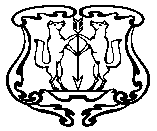 Контрольно – счетная палатагорода ЕнисейскаКрасноярского края663180, г. Енисейск, ул. Ленина, 113факс: 2-54-56Телефон: 2-24-00E-mail: еniseiskksp@mail.ru           (дата)   №   .Председателюнаименование судаинициалы и фамилиялибоинициалы и фамилия судьи и номер судебного участкаЛицо, в отношении котороговозбуждается дело обадминистративном правонарушении(адрес)№п/п№определенияДолжность,ФИО лица,вынесшегоопределенияДата, местовынесенияопределенияДолжность, ФИОлица, в отношениикоторого возбужденодело обадминистративномправонарушенииСтатья КоАП РФДата принятиярешения опродлении срокаадминистративногорасследования,дата до которойпродлен срокДата принятия решения по делу об административномправонарушении(прекращения/ составленияпротокола) № протокола или ст. КоАП по которойпрекращено делоПодписьПредседателяКСП города Енисейска123456789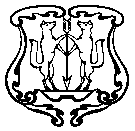 Контрольно – счетная палатагорода ЕнисейскаКрасноярского края663180, г. Енисейск, ул. Ленина, 113факс: 2-54-56Телефон: 2-24-00E-mail: еniseiskksp@mail.ru            от ________ № _____на №__________.Адресат